Figure 3. List of the not important expectations that matter to women regarding their standing in the obstetric department according to their age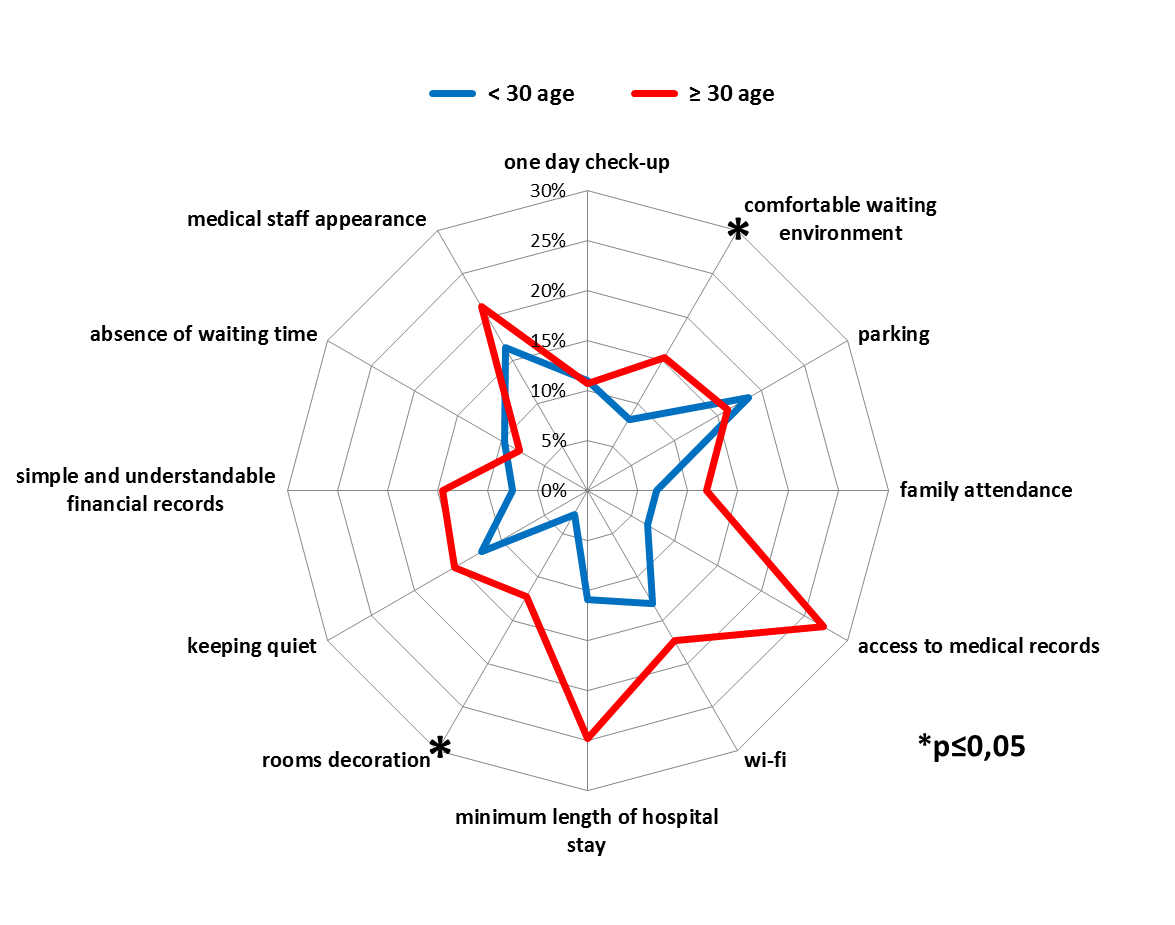 